             МКОУ  «Сергокалинская СОШ №1».                                      БИОЛОГИЧЕСКИЙ                                                                                             для 10 классов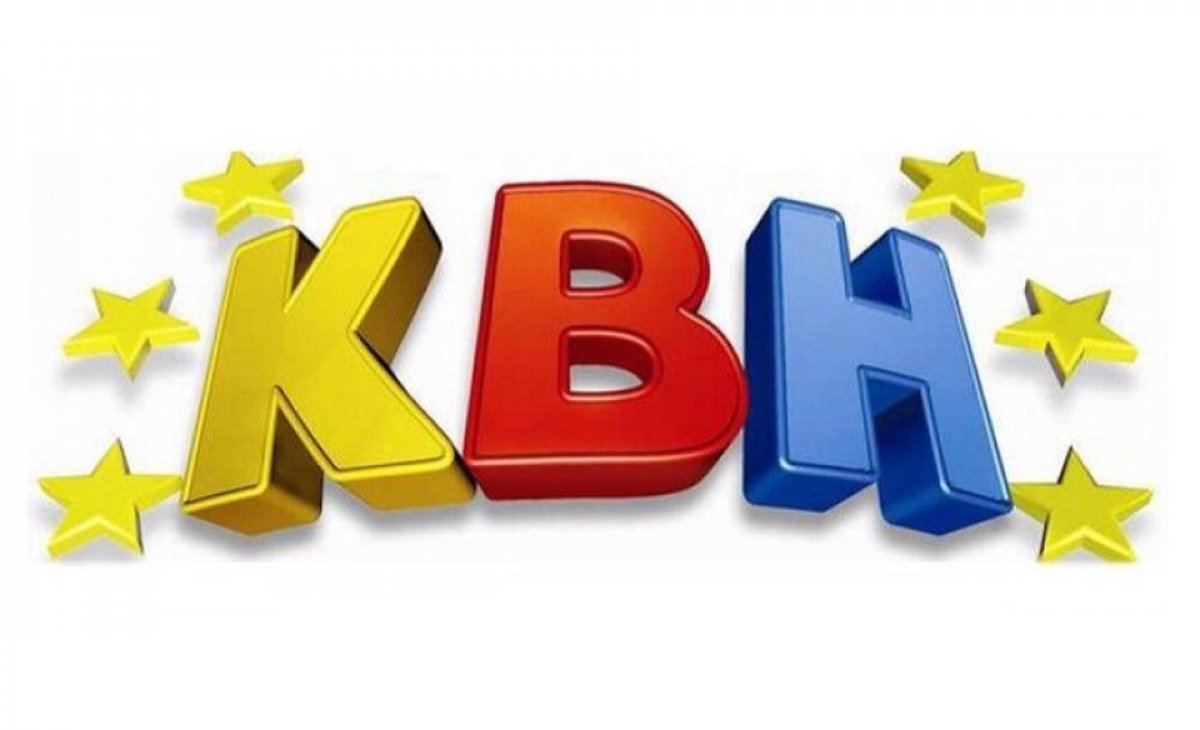                             Подготовила: Якубова З.А.                                       2019г.Цели:Приучить учащихся самостоятельно мыслить, проявлять инициативу, творческую активность; Развивать навыки межличностного общения учащихся; Расширять и углублять знания по биологии и экологии. Раскрыть литературные и артистические способности учащихся.Правила игры:       В игре участвуют 2 команды 10 классов по 5 человек. Выбирается независимое жюри из учителей.Ход игры:-Добрый день, дорогие ребята ,сегодня мы собрались здесь для того, чтобы проверить свои знания по биологии.-Вы поучавствуете в шуточных конкурсах, в которых проверите свои знания по зоологии, ботанике, анатомии._В добрый путь!1 конкурс «Разминка» Вопросы командам.1.Горбач-это:- одногорбый верблюд- представитель усатых китов- сгорбившийся человек2.Ушан-это:-человек с большими ушами-разновидность зайцев- один из видов летучих мышей3.Олуша-это:- олух в женском роде-полярная птица, устраивающая гнезда в скалах- ласковое от «Лукерья»4.Куккабара-это:-родственница кукушки-австралийская птица ,поедающая мышей- дразнилка африканских пигмеев5.Мертвая голова-это:-рисунок на трансформаторной будке-ночная бабочка-эмблема пиратского корабля6.Чесночница-это:-приспособление для раздавливания чеснока-жаба, слизень который имеет чесночный запах-любительница чеснока7.Вампир-это:-крупная летучая мышь-последователь графа Дракулы-кровососущее насекомое8.Альбинос-это:-животное с причудливым носом-животное или человек , лишенное окраски-гора в Альпах9.Богомол-это:-монах, живущий в монастыре-теплолюбивое насекомое-верующий человек10.Чау-чау-это:-порода собак , выведенная в Китае-название сорта индийского чая-марка японской машины11.Горностай-это:-марка горных лыж-птицы, живущие стаями в горах-Млекопитающее семейства куньих с ценным мехом12.Мамба-это:-жевательная ириска с фруктовым вкусом-ядовитая змея-национальный танец южноамериканских индейцев13.Кайман-это:-карман особой формы-крокодил, живущий в Амазонке-птица из рода кайры14.Сколопендра-это:-обидное прозвище-скорпион в женском роде-насекомое с большим количеством ножек15.Щитомордник-это:-рыцарь с опущенным забралом-ядовитая змея-мотоциклист в шлеме.2 конкурс.   « кто быстрее»  В течение 2 минут команда должна дать ответы на 10 вопросов.Вопросы команде  № 1Организм способный жить без кислорода? (Анаэроб) Органоиды клетки, синтезирующие белки? (Рибосомы) Какие птицы не умеют летать? (Пингвины, страусы) Наука о растениях? (Ботаника) Где ночуют куропатки? (В снегу) Какие птицы прилетают к нам самыми первыми? (Грачи, скворцы) Самая крупная артерия? (Аорта) Какая птица выше всех летает? (Орёл) Опасный морской хищник? (Акула) Отрезок молекулы ДНК? (Ген) 
Вопросы команде  № 2Организм, способный жить только с кислородом? (Аэроб) Органоид клетки, содержащий хлорофилл? (Хлоропласт) Непрерывный и необратимый процесс исторического развития? (Эволюция) Наука, изучающая клетку? (Цитология) Дендрит – длинный или короткий отросток нервной клетки? (Короткий) От чего плавает утка? (От берега) Самые мелкие кровеносные сосуды?  (Капилляры) Самое быстрое млекопитающее? (Гепард) Органы дыхания у человека? (Лёгкие) Совокупность всех генов организма? (Кариотип) 
3 конкурс «Конкурс плакатов» Каждая команда на своем ватмане рисует клетку с ее органоидами. Затем команда защищает свой плакат – проект. Время на подготовку 10 минут.4 конкурс.   Выберите 1 правильный ответ.1. Истина рождается в:А – почках;  Б – семенах; В – спорах; Г – побегах.2. Одно из названий таксономической группы звучит так:А – школа;  Б – класс; В – звено; Г – ученик.3.Растения могут размножаться:А – бровями; Б – бородой;  В – усами.4.При описании строения животных организмов употребляются такие термины, как:А – почка; Б – семя; В – корень; Г – цветок.5.Носителя энергии в живой клетке обозначает аббревиатура:А – АВС; Б – АЗС; В – АТФ; Г – ДТП  5 конкурс «Музыкальный»Отобрать от каждой команды по игроку, который споет песню.  6 конкурс «Мы не курим!»Участникам предлагается надуть воздушные шары, кто быстрее.7 конкурс. «Домашнее задание»  Изобразить живую модель ДНК, показывая комплементарность. ( А-Т, Г-Ц )  Выявление и награждение победителей.8. Ассоциации. Называется растение, по ассоциации необходимо назвать похожее животное и объяснить причину выбора. Цена конкурса — 3 балла.9 конкурс «Самый внимательный»Командам предлагаются одинаковые тексты, нужно убрать лишнее.«Лес-богатство страны. В лесу живут барсуки, лисицы, белки, верблюды, зайцы .а также медведи.Большую ценность представляют пушные звери: соболя, куницы, норки, лисицы, мыши, бобры. Из шкурок этих животных шьют шубы, шапки, летние платья, воротники.В глухих хвойных лесах Сибири и Урала обитает огромный зверь с ветвистыми рогами- соболь, шкура которого высоко ценится из-за превосходного меха.В лесу растут такие растения , как ель, сосна, пихта, верблюжья колючка, кедр, лиственница.Есть такие ягоды, как малина, земляника, морошка, черника, голубика.Густые труднодоступные леса называют тундрой»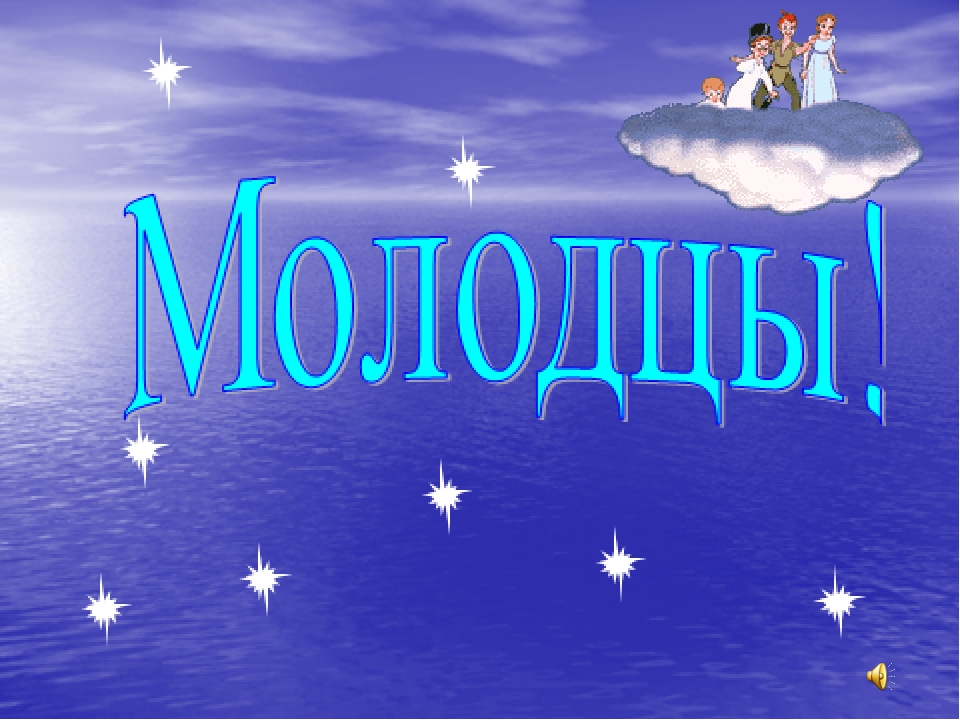 КактусКрапиваПальмаЛианаРосянкаРепейник